Вебинар «Активные продажи как инструмент эффективного бизнеса»Уважаемые коллеги! Международный институт менеджмента объединений предпринимателей Торгово-промышленной палаты Российской Федерации проводит вебинар: «Активные продажи как инструмент эффективного бизнеса»Время проведения: 21 декабря  2017 г. с 10-00 до 14.00 по моск. времени.Программа вебинара:Вы получите четкий пошаговый алгоритм, который позволит превратить продажи из неуправляемого процесса в управляемую эффективную технологию. Что отличает успешного продавца от неуспешного.Какими знаниями, навыками и личностными качествами необходимо обладать, чтобы быть успешным в продажах.Узнаете, что необходимо сделать до того, как в первый раз позвонить клиенту.Научитесь преодолевать возражения секретаря и не быть переадресованным на «info».Вопросы — самые мощные инструменты продавца.Как  «бороться» с возражениями, чтобы они стали Вашими преимуществами.Секреты вербального и невербального восприятия клиента.Подскажем, как и когда переходить к закрытию сделки.Ведущий вебинара: Краснов Сергей Александрович - директор по развитию компании «Доходная Лига». Последние четыре года бизнес тренер, читает авторские тренинги на MBA и магистерских программах по маркетингу, рекламе, PR, при РУДН, РЭУ Г В Плеханова, Финансовый университет при правительстве РФ, РАНХиГС, Высшая школа экономики, Высшая школа коммерции HEC Paris, London Business School. Член Российской Ассоциации по связам с общественностью (РАСО), Член Гильдии маркетологов России.   Целевая аудитория вебинара: 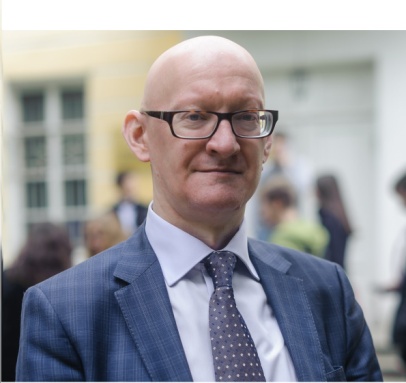 генеральным директорамкоммерческие директора,директора по продажамменеджерам по продажамторговым агентамПринимать участие можно:Дистанционно через интернет на своем рабочем месте;Дистанционно через интернет на своем домашнем компьютере.Имеется возможность участвовать с планшета или смартфоновУчастники вебинара получают именной электронный сертификат установленного образца Международного института менеджмента ТПП РФ о повышении квалификации.Дополнительно: участникам вебинара после проведения мероприятия предоставляется на месяц интернет-ссылка записи вебинара для просмотра в офлайн-режиме.Стоимость участия в вебинаре:   1.	Для участия специалистов из коммерческих организаций – 4 000 руб.,2.	Для участия специалистов из организаций-членов палат и государственных        организаций – 3 600 руб.,Дополнительная скидка: для двух и более участников из одной организации 10%Регистрация заканчивается:   20 декабря  2017 г.  Обращаем Ваше внимание, количество возможных подключений к вебинару ограничено! 
Регистрация на вебинар (интернет-семинар) на сайте: http://www.iimba.ru/webinars/sectionsofveb/ 
Техническая проверка компьютерного оборудования слушателей вебинара состоится 21 декабря 2017 г. в 12-00 по московскому времени по ссылке: https://go.myownconference.ru/ru/Test  

Самостоятельно протестировать Ваше оборудование и интернет-соединение Вы можете по ссылке: https://myownconference.ru/tester  

Для участия с планшетов или смартфонов необходимо установить приложение MyOwnConference: 
Арр Store 
https://itunes.apple.com/ru/app/myownconference/id1067798941?mt=8 

Googl play 
https://play.google.com/store/apps/details?id=air.com.dosware.myconference&hl=ru 

Телефон для справок: (495) 134-34-71 E-mail:tpprf@iimba.ru Технические требования к участию в вебинаре (интернет-семинаре)Для участия в вебинаре Вам понадобится компьютер (ноутбук), подключенный к интернету с акустикой, дополнительно можно подключить вебкамеру и микрофон.   Рекомендуемая скорость соединения составляет от 256 kbps. Эта скорость доступна практически на любом подключении в офисе или дома (LAN, ADSL, WiFi).                   Формат вебинара позволяет сохранить качество обучения: каждый слушатель видит и слышит преподавателя, видит слайды, может скачать учебные материалы и заполнить задания, в любой момент может задать онлайн-вопрос преподавателю или другим участникам. Техническая проверка компьютерного оборудования слушателей вебинара состоится 21 декабря 2017 г. в 12-00 по московскому времени по ссылке: https://go.myownconference.ru/ru/Test  Уважаемые участники вебинаров! Мы рады сообщить Вам, что теперь участвовать в вебинарах можно при помощи мобильных устройств (смартфоны и планшеты на операционных системах: Android и IOS) в приложении MyOwnConference. Рекомендуем пользоваться интернет-браузером Google Chrome.Правила участия в вебинаре:Всем участникам вебинара необходимо заранее регистрироваться, протестировать и настроить своё компьютерное оборудование (Организаторы вебинара не несут ответственность за неправильно настроенное оборудование, программное обеспечение участников вебинара и нарушения работы местных интернет-провайдеров, предоставляющие услуги интернет-связи участникам вебинара. В работе вебинара не считаются дефектами незначительные малозаметные задержки видеоизображения и звука).Участникам вебинара запрещено флудить в чате вебинара (писать некорректные, бессмысленные, многократно повторяемые какие-либо слова и фразы). Нарушители после предупреждения будут забанены (для них будет закрыта возможность писать в чате). Просьба быть вежливыми – Ваши сообщения видят Ваши коллеги из других регионов. При входе в систему вебинара участники вебинара обязаны вводить свои верные данные: Ф.И.О., наименовании организации, города и др. (Пример: Иванов, ТПП, Москва). Участники с неопределенными данными после предупреждения будут удалены из системы. С подробной информацией по проведению мероприятий можно ознакомиться по интернет ссылке: http://iimba.ru/webinars/sectionsofveb/